                         UNIVERSITY OF NIŠ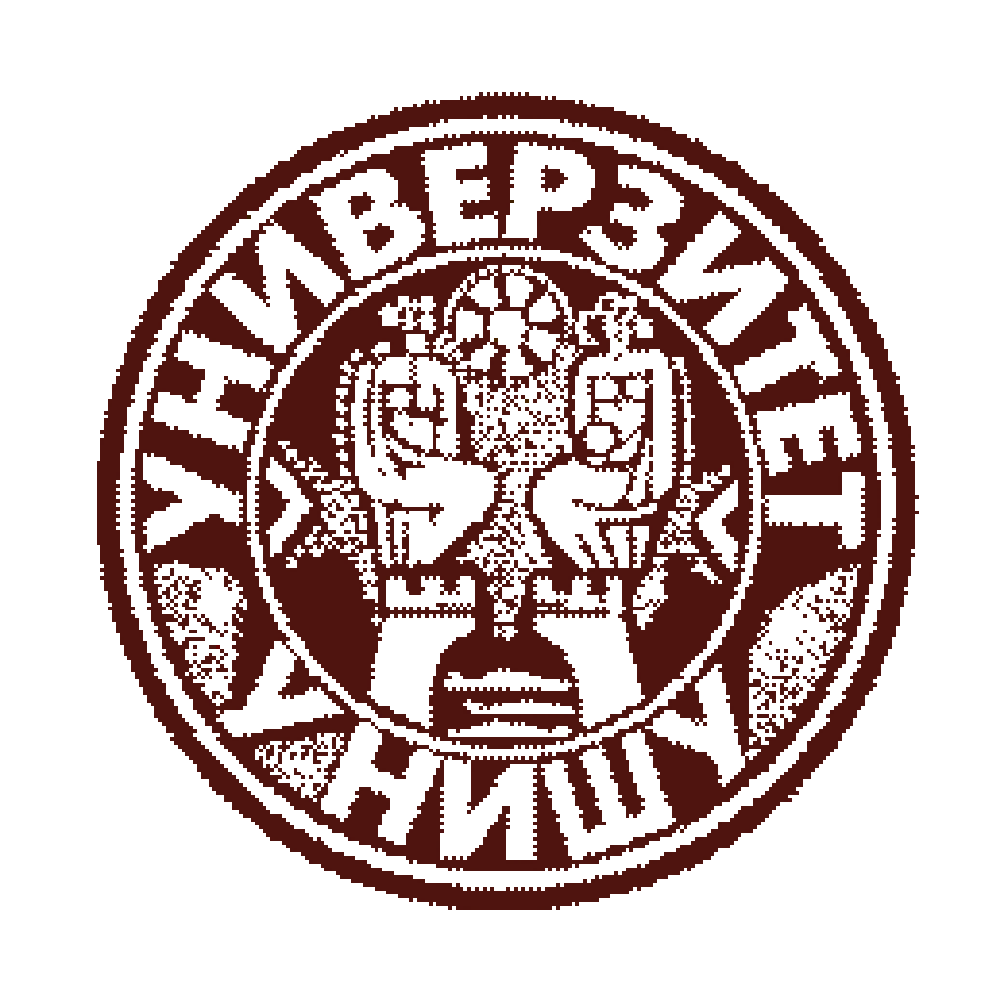                          UNIVERSITY OF NIŠ                         UNIVERSITY OF NIŠ                         UNIVERSITY OF NIŠ                         UNIVERSITY OF NIŠ                         UNIVERSITY OF NIŠ                         UNIVERSITY OF NIŠCourse Unit DescriptorCourse Unit DescriptorFaculty               Faculty               Faculty               Faculty of PhilosophyFaculty of PhilosophyGENERAL INFORMATIONGENERAL INFORMATIONGENERAL INFORMATIONGENERAL INFORMATIONGENERAL INFORMATIONGENERAL INFORMATIONGENERAL INFORMATIONStudy program Study program Study program Study program French Language and LiteratureFrench Language and LiteratureFrench Language and LiteratureStudy Module  (if applicable)Study Module  (if applicable)Study Module  (if applicable)Study Module  (if applicable)///Course titleCourse titleCourse titleCourse titleModern theory of translationModern theory of translationModern theory of translationLevel of studyLevel of studyLevel of studyLevel of study☐Bachelor               x Master’s                   ☐ Doctoral☐Bachelor               x Master’s                   ☐ Doctoral☐Bachelor               x Master’s                   ☐ DoctoralType of courseType of courseType of courseType of course☐ Obligatory                 x Elective☐ Obligatory                 x Elective☐ Obligatory                 x ElectiveSemester  Semester  Semester  Semester    x Autumn                     ☐Spring  x Autumn                     ☐Spring  x Autumn                     ☐SpringYear of study Year of study Year of study Year of study IIINumber of ECTS allocatedNumber of ECTS allocatedNumber of ECTS allocatedNumber of ECTS allocated666Name of lecturer/lecturersName of lecturer/lecturersName of lecturer/lecturersName of lecturer/lecturersIvan JovanovićIvan JovanovićIvan JovanovićTeaching modeTeaching modeTeaching modeTeaching mode x Lectures                     ☐Group tutorials         ☐ Individual tutorials ☐Laboratory work     ☐  Project work            x  Seminar ☐Distance learning    ☐ Blended learning      ☐  Other x Lectures                     ☐Group tutorials         ☐ Individual tutorials ☐Laboratory work     ☐  Project work            x  Seminar ☐Distance learning    ☐ Blended learning      ☐  Other x Lectures                     ☐Group tutorials         ☐ Individual tutorials ☐Laboratory work     ☐  Project work            x  Seminar ☐Distance learning    ☐ Blended learning      ☐  OtherPURPOSE AND OVERVIEW (max. 5 sentences)PURPOSE AND OVERVIEW (max. 5 sentences)PURPOSE AND OVERVIEW (max. 5 sentences)PURPOSE AND OVERVIEW (max. 5 sentences)PURPOSE AND OVERVIEW (max. 5 sentences)PURPOSE AND OVERVIEW (max. 5 sentences)PURPOSE AND OVERVIEW (max. 5 sentences)The aim of this course is presenting the main theoretical approaches to translation with the second half of the XX century and the beginning of XXI century.The aim of this course is presenting the main theoretical approaches to translation with the second half of the XX century and the beginning of XXI century.The aim of this course is presenting the main theoretical approaches to translation with the second half of the XX century and the beginning of XXI century.The aim of this course is presenting the main theoretical approaches to translation with the second half of the XX century and the beginning of XXI century.The aim of this course is presenting the main theoretical approaches to translation with the second half of the XX century and the beginning of XXI century.The aim of this course is presenting the main theoretical approaches to translation with the second half of the XX century and the beginning of XXI century.The aim of this course is presenting the main theoretical approaches to translation with the second half of the XX century and the beginning of XXI century.SYLLABUS (brief outline and summary of topics, max. 10 sentences)SYLLABUS (brief outline and summary of topics, max. 10 sentences)SYLLABUS (brief outline and summary of topics, max. 10 sentences)SYLLABUS (brief outline and summary of topics, max. 10 sentences)SYLLABUS (brief outline and summary of topics, max. 10 sentences)SYLLABUS (brief outline and summary of topics, max. 10 sentences)SYLLABUS (brief outline and summary of topics, max. 10 sentences)1. Periodization - diachronic overview of the development of thought about translating. 2. The theory of translation as a science of translation - the second half of the XX century. 3. Linguistic approaches to translation. 4. Steiner's hermeneutic approach to translation. 5. Text translation approach: Delil and discourse analysis. 6. The views of Robert Larose of translation. 7. Cognitive approach to the translation. 8. Interpretative translation theory: "L'Ecole de Paris". 9. Skopos Theory. 10. Polysystem theory.Bibliographic references: 1. Bassnett, Susan, Lefeverе, André. Constructing cultures. Essays on Literary translations. Clevedon et al.: Multilingual matters, 1998.2. Berman, Antoine. L’épreuve de l’étranger. Gallimard, Paris, 1984.3. Eco, Umberto. Dire presque la même chose. Expériences de traduction. Edition Grasset & Fasquelle, Paris, 2006. 4. Guidère, Mathieu. Introduction à la traductologie. Penser la traduction: hier, aujourd’hui, demain. Groupe de Boeck, Bruxelles, 2010.5. Jakobson R. “Les Aspects linguistiques de la traduction” in Jakobson R. Essais de linguistique générale. Les éditions de minuit, Paris, 1963.6. Ladmiral, Jean-René, Traduire : théorèmes pour la traduction.  Paris, Gallimard, 1994.7. Larose, Robert. Théories contemporaines de la traduction. Presse de l’Université de Québec, 1989.1. Periodization - diachronic overview of the development of thought about translating. 2. The theory of translation as a science of translation - the second half of the XX century. 3. Linguistic approaches to translation. 4. Steiner's hermeneutic approach to translation. 5. Text translation approach: Delil and discourse analysis. 6. The views of Robert Larose of translation. 7. Cognitive approach to the translation. 8. Interpretative translation theory: "L'Ecole de Paris". 9. Skopos Theory. 10. Polysystem theory.Bibliographic references: 1. Bassnett, Susan, Lefeverе, André. Constructing cultures. Essays on Literary translations. Clevedon et al.: Multilingual matters, 1998.2. Berman, Antoine. L’épreuve de l’étranger. Gallimard, Paris, 1984.3. Eco, Umberto. Dire presque la même chose. Expériences de traduction. Edition Grasset & Fasquelle, Paris, 2006. 4. Guidère, Mathieu. Introduction à la traductologie. Penser la traduction: hier, aujourd’hui, demain. Groupe de Boeck, Bruxelles, 2010.5. Jakobson R. “Les Aspects linguistiques de la traduction” in Jakobson R. Essais de linguistique générale. Les éditions de minuit, Paris, 1963.6. Ladmiral, Jean-René, Traduire : théorèmes pour la traduction.  Paris, Gallimard, 1994.7. Larose, Robert. Théories contemporaines de la traduction. Presse de l’Université de Québec, 1989.1. Periodization - diachronic overview of the development of thought about translating. 2. The theory of translation as a science of translation - the second half of the XX century. 3. Linguistic approaches to translation. 4. Steiner's hermeneutic approach to translation. 5. Text translation approach: Delil and discourse analysis. 6. The views of Robert Larose of translation. 7. Cognitive approach to the translation. 8. Interpretative translation theory: "L'Ecole de Paris". 9. Skopos Theory. 10. Polysystem theory.Bibliographic references: 1. Bassnett, Susan, Lefeverе, André. Constructing cultures. Essays on Literary translations. Clevedon et al.: Multilingual matters, 1998.2. Berman, Antoine. L’épreuve de l’étranger. Gallimard, Paris, 1984.3. Eco, Umberto. Dire presque la même chose. Expériences de traduction. Edition Grasset & Fasquelle, Paris, 2006. 4. Guidère, Mathieu. Introduction à la traductologie. Penser la traduction: hier, aujourd’hui, demain. Groupe de Boeck, Bruxelles, 2010.5. Jakobson R. “Les Aspects linguistiques de la traduction” in Jakobson R. Essais de linguistique générale. Les éditions de minuit, Paris, 1963.6. Ladmiral, Jean-René, Traduire : théorèmes pour la traduction.  Paris, Gallimard, 1994.7. Larose, Robert. Théories contemporaines de la traduction. Presse de l’Université de Québec, 1989.1. Periodization - diachronic overview of the development of thought about translating. 2. The theory of translation as a science of translation - the second half of the XX century. 3. Linguistic approaches to translation. 4. Steiner's hermeneutic approach to translation. 5. Text translation approach: Delil and discourse analysis. 6. The views of Robert Larose of translation. 7. Cognitive approach to the translation. 8. Interpretative translation theory: "L'Ecole de Paris". 9. Skopos Theory. 10. Polysystem theory.Bibliographic references: 1. Bassnett, Susan, Lefeverе, André. Constructing cultures. Essays on Literary translations. Clevedon et al.: Multilingual matters, 1998.2. Berman, Antoine. L’épreuve de l’étranger. Gallimard, Paris, 1984.3. Eco, Umberto. Dire presque la même chose. Expériences de traduction. Edition Grasset & Fasquelle, Paris, 2006. 4. Guidère, Mathieu. Introduction à la traductologie. Penser la traduction: hier, aujourd’hui, demain. Groupe de Boeck, Bruxelles, 2010.5. Jakobson R. “Les Aspects linguistiques de la traduction” in Jakobson R. Essais de linguistique générale. Les éditions de minuit, Paris, 1963.6. Ladmiral, Jean-René, Traduire : théorèmes pour la traduction.  Paris, Gallimard, 1994.7. Larose, Robert. Théories contemporaines de la traduction. Presse de l’Université de Québec, 1989.1. Periodization - diachronic overview of the development of thought about translating. 2. The theory of translation as a science of translation - the second half of the XX century. 3. Linguistic approaches to translation. 4. Steiner's hermeneutic approach to translation. 5. Text translation approach: Delil and discourse analysis. 6. The views of Robert Larose of translation. 7. Cognitive approach to the translation. 8. Interpretative translation theory: "L'Ecole de Paris". 9. Skopos Theory. 10. Polysystem theory.Bibliographic references: 1. Bassnett, Susan, Lefeverе, André. Constructing cultures. Essays on Literary translations. Clevedon et al.: Multilingual matters, 1998.2. Berman, Antoine. L’épreuve de l’étranger. Gallimard, Paris, 1984.3. Eco, Umberto. Dire presque la même chose. Expériences de traduction. Edition Grasset & Fasquelle, Paris, 2006. 4. Guidère, Mathieu. Introduction à la traductologie. Penser la traduction: hier, aujourd’hui, demain. Groupe de Boeck, Bruxelles, 2010.5. Jakobson R. “Les Aspects linguistiques de la traduction” in Jakobson R. Essais de linguistique générale. Les éditions de minuit, Paris, 1963.6. Ladmiral, Jean-René, Traduire : théorèmes pour la traduction.  Paris, Gallimard, 1994.7. Larose, Robert. Théories contemporaines de la traduction. Presse de l’Université de Québec, 1989.1. Periodization - diachronic overview of the development of thought about translating. 2. The theory of translation as a science of translation - the second half of the XX century. 3. Linguistic approaches to translation. 4. Steiner's hermeneutic approach to translation. 5. Text translation approach: Delil and discourse analysis. 6. The views of Robert Larose of translation. 7. Cognitive approach to the translation. 8. Interpretative translation theory: "L'Ecole de Paris". 9. Skopos Theory. 10. Polysystem theory.Bibliographic references: 1. Bassnett, Susan, Lefeverе, André. Constructing cultures. Essays on Literary translations. Clevedon et al.: Multilingual matters, 1998.2. Berman, Antoine. L’épreuve de l’étranger. Gallimard, Paris, 1984.3. Eco, Umberto. Dire presque la même chose. Expériences de traduction. Edition Grasset & Fasquelle, Paris, 2006. 4. Guidère, Mathieu. Introduction à la traductologie. Penser la traduction: hier, aujourd’hui, demain. Groupe de Boeck, Bruxelles, 2010.5. Jakobson R. “Les Aspects linguistiques de la traduction” in Jakobson R. Essais de linguistique générale. Les éditions de minuit, Paris, 1963.6. Ladmiral, Jean-René, Traduire : théorèmes pour la traduction.  Paris, Gallimard, 1994.7. Larose, Robert. Théories contemporaines de la traduction. Presse de l’Université de Québec, 1989.1. Periodization - diachronic overview of the development of thought about translating. 2. The theory of translation as a science of translation - the second half of the XX century. 3. Linguistic approaches to translation. 4. Steiner's hermeneutic approach to translation. 5. Text translation approach: Delil and discourse analysis. 6. The views of Robert Larose of translation. 7. Cognitive approach to the translation. 8. Interpretative translation theory: "L'Ecole de Paris". 9. Skopos Theory. 10. Polysystem theory.Bibliographic references: 1. Bassnett, Susan, Lefeverе, André. Constructing cultures. Essays on Literary translations. Clevedon et al.: Multilingual matters, 1998.2. Berman, Antoine. L’épreuve de l’étranger. Gallimard, Paris, 1984.3. Eco, Umberto. Dire presque la même chose. Expériences de traduction. Edition Grasset & Fasquelle, Paris, 2006. 4. Guidère, Mathieu. Introduction à la traductologie. Penser la traduction: hier, aujourd’hui, demain. Groupe de Boeck, Bruxelles, 2010.5. Jakobson R. “Les Aspects linguistiques de la traduction” in Jakobson R. Essais de linguistique générale. Les éditions de minuit, Paris, 1963.6. Ladmiral, Jean-René, Traduire : théorèmes pour la traduction.  Paris, Gallimard, 1994.7. Larose, Robert. Théories contemporaines de la traduction. Presse de l’Université de Québec, 1989.LANGUAGE OF INSTRUCTIONLANGUAGE OF INSTRUCTIONLANGUAGE OF INSTRUCTIONLANGUAGE OF INSTRUCTIONLANGUAGE OF INSTRUCTIONLANGUAGE OF INSTRUCTIONLANGUAGE OF INSTRUCTION☐Serbian  (complete course)              ☐ English (complete course)               x  French and Serbian (complete course)☐Serbian with English mentoring      ☐Serbian with other mentoring ______________☐Serbian  (complete course)              ☐ English (complete course)               x  French and Serbian (complete course)☐Serbian with English mentoring      ☐Serbian with other mentoring ______________☐Serbian  (complete course)              ☐ English (complete course)               x  French and Serbian (complete course)☐Serbian with English mentoring      ☐Serbian with other mentoring ______________☐Serbian  (complete course)              ☐ English (complete course)               x  French and Serbian (complete course)☐Serbian with English mentoring      ☐Serbian with other mentoring ______________☐Serbian  (complete course)              ☐ English (complete course)               x  French and Serbian (complete course)☐Serbian with English mentoring      ☐Serbian with other mentoring ______________☐Serbian  (complete course)              ☐ English (complete course)               x  French and Serbian (complete course)☐Serbian with English mentoring      ☐Serbian with other mentoring ______________☐Serbian  (complete course)              ☐ English (complete course)               x  French and Serbian (complete course)☐Serbian with English mentoring      ☐Serbian with other mentoring ______________ASSESSMENT METHODS AND CRITERIAASSESSMENT METHODS AND CRITERIAASSESSMENT METHODS AND CRITERIAASSESSMENT METHODS AND CRITERIAASSESSMENT METHODS AND CRITERIAASSESSMENT METHODS AND CRITERIAASSESSMENT METHODS AND CRITERIAPre exam dutiesPointsPointsFinal examFinal examFinal exampointsActivity during lectures55Written examinationWritten examinationWritten examination/Practical teaching55Oral examinationOral examinationOral examination30Teaching colloquia6060OVERALL SUMOVERALL SUMOVERALL SUM100*Final examination mark is formed in accordance with the Institutional documents*Final examination mark is formed in accordance with the Institutional documents*Final examination mark is formed in accordance with the Institutional documents*Final examination mark is formed in accordance with the Institutional documents*Final examination mark is formed in accordance with the Institutional documents*Final examination mark is formed in accordance with the Institutional documents*Final examination mark is formed in accordance with the Institutional documents